SCNP Memo #2023-2024-60
COMMONWEALTH of VIRGINIA 
Department of Education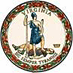 DATE: March 14, 2024TO: Directors, Supervisors, and Contact Persons AddressedFROM: Sandra C. Curwood, PhD, RDN, SandySUBJECT: Community Nutrition Programs Advisory Council RecruitmentThe purpose of this memorandum is to notify school food authorities and community organizations that participate in the Summer Food Service Program (SFSP) and At-Risk portion of the Child and Adult Care Food Program (CACFP) that the Virginia Department of Education, Office of School and Community Nutrition Programs (VDOE-SCNP) is recruiting members to serve on the Community Nutrition Programs (CNP) Advisory Council.The purpose of the CNP Advisory Council is to promote leadership and collaboration between school and community organizations that participate in the SFSP and CACFP. For detailed information regarding the CNP Advisory Council, please refer to Attachment A. The CNP Advisory Council is comprised of a maximum of two school and/or community organizations from each superintendent’s region plus the VDOE-SCNP Director and CNP Coordinator. Each member’s organization must consistently sponsor both SFSP and CACFP. Membership will be determined through a review of interested applicants. The VDOE-SCNP seeks to establish a council with diverse representation in regard to program size, geographic location, and program participation.Interested applicants can find the application in Attachment B. A complete application must be emailed to Maggie Parker, CNP Coordinator, via email at Maggie.Parker@doe.virginia.gov, by April 1, 2024.If you have any questions, please contact Maggie Parker via email or via telephone at (804) 802-3888.SCC/MVP/fdAttachmentsCommunity Nutrition Programs Advisory CouncilCommunity Nutrition Programs Advisory Council Application